EMPLOYMENT NOTIFICATION-(ONLINE INTERVIEW)Applications are invited on or before 12th March, 2021  up to 5.00 p.m. from eligible candidates for the following vacancies under ad-hoc projects to be filled at ICMR-NIIH Mumbai. The Applications can be sent on the given link https://form.jotform.com/210591722061447  OR Scan the QR Code to fill the Application form. Applications received after due date will not be considered under any circumstances. The candidates will have to follow the instructions for uploading the application form along with all supporting documents. Selection Procedure: Applications will be screened and the list of shortlisted candidates will be displayed on the website for online interview on http://www.niih.org.in. Interviews will be conducted for the shortlisted candidates online. Candidates have to make their own arrangements for Video Call/ Video-Conferencing facilities for Online Interviews. The link will be sent to the shortlisted candidates for online interviews. The applicants are advised to visit our website regularly for any updates and changes in the recruitment process.NOTE: In Case Of Any Technical Glitches Kindly mail Your Queries To: estniih@gmail.com or call us on (022) 24138519/ (022) 24157454QR Code:       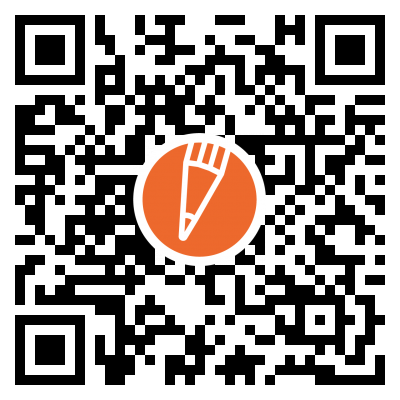 Under the project "Rational use of medicine”Under the project "Establishing the advanced center for diagnosis and management of primary Immunodeficiency disorders (PID)”Under the project " Understanding the genomics of primary immune disorders (PID) using next generation sequencing (NGS)”Sr No.Name Of the postNo. of vacancyEmolumentsEssential qualificationDesirableAge LimitDuration(1)(2)(3)(4)(5)(6)(7)(8)1.Scientist ‘D’(Medical)OneRs. 67,000/- +HRA Rs. 8,700/-MD in Pharmacology / Medicine /Paediatrics / Obs. & Gynae./Community Medicine OR Ph. D. in Pharmacology / M. Pharma with 3 years experience. 1) R & D experience.2) Experience in Prescription auditing.3)Knowledge of Computer Applications or Business intelligence tools/Data  ManagementNot exceeding 40 yearsUp to June 2022Sr No.Name Of the postName Of the postNo. of vacancyEmolumentsEmolumentsEmolumentsEmolumentsEssential qualificationEssential qualificationEssential qualificationEssential qualificationEssential qualificationEssential qualificationEssential qualificationEssential qualificationDesirableDesirableDesirableDesirableDesirableDesirableAge LimitAge LimitAge LimitAge LimitDurationDurationDuration122344445555555566666677778881.Research AssistantResearch AssistantOneRs. 31,000/-p.m. consolidatedRs. 31,000/-p.m. consolidatedRs. 31,000/-p.m. consolidatedRs. 31,000/-p.m. consolidatedGraduate in Life Science/Microbiology/Genetics/Molecular Biotechnology 
 Biochemistry from recognized university with three years’ work experience from a recognized Institution or Master’s degree in the relevant subject.                Graduate in Life Science/Microbiology/Genetics/Molecular Biotechnology 
 Biochemistry from recognized university with three years’ work experience from a recognized Institution or Master’s degree in the relevant subject.                Graduate in Life Science/Microbiology/Genetics/Molecular Biotechnology 
 Biochemistry from recognized university with three years’ work experience from a recognized Institution or Master’s degree in the relevant subject.                Graduate in Life Science/Microbiology/Genetics/Molecular Biotechnology 
 Biochemistry from recognized university with three years’ work experience from a recognized Institution or Master’s degree in the relevant subject.                Graduate in Life Science/Microbiology/Genetics/Molecular Biotechnology 
 Biochemistry from recognized university with three years’ work experience from a recognized Institution or Master’s degree in the relevant subject.                Graduate in Life Science/Microbiology/Genetics/Molecular Biotechnology 
 Biochemistry from recognized university with three years’ work experience from a recognized Institution or Master’s degree in the relevant subject.                Graduate in Life Science/Microbiology/Genetics/Molecular Biotechnology 
 Biochemistry from recognized university with three years’ work experience from a recognized Institution or Master’s degree in the relevant subject.                Graduate in Life Science/Microbiology/Genetics/Molecular Biotechnology 
 Biochemistry from recognized university with three years’ work experience from a recognized Institution or Master’s degree in the relevant subject.                Experience in Immunology, Flowcytometry and cell culture experiments                      Experience in Immunology, Flowcytometry and cell culture experiments                      Experience in Immunology, Flowcytometry and cell culture experiments                      Experience in Immunology, Flowcytometry and cell culture experiments                      Experience in Immunology, Flowcytometry and cell culture experiments                      Experience in Immunology, Flowcytometry and cell culture experiments                      The upper age limit is 30 years as on 1st February, 2021.    The upper age limit is 30 years as on 1st February, 2021.    The upper age limit is 30 years as on 1st February, 2021.    The upper age limit is 30 years as on 1st February, 2021.    14th February 202214th February 202214th February 20221.Research AssistantResearch AssistantOneRs. 31,000/-p.m. consolidatedRs. 31,000/-p.m. consolidatedRs. 31,000/-p.m. consolidatedRs. 31,000/-p.m. consolidatedGraduate in Life Science/Microbiology/Genetics/Molecular Biotechnology 
 Biochemistry from recognized university with three years’ work experience from a recognized Institution or Master’s degree in the relevant subject.                Graduate in Life Science/Microbiology/Genetics/Molecular Biotechnology 
 Biochemistry from recognized university with three years’ work experience from a recognized Institution or Master’s degree in the relevant subject.                Graduate in Life Science/Microbiology/Genetics/Molecular Biotechnology 
 Biochemistry from recognized university with three years’ work experience from a recognized Institution or Master’s degree in the relevant subject.                Graduate in Life Science/Microbiology/Genetics/Molecular Biotechnology 
 Biochemistry from recognized university with three years’ work experience from a recognized Institution or Master’s degree in the relevant subject.                Graduate in Life Science/Microbiology/Genetics/Molecular Biotechnology 
 Biochemistry from recognized university with three years’ work experience from a recognized Institution or Master’s degree in the relevant subject.                Graduate in Life Science/Microbiology/Genetics/Molecular Biotechnology 
 Biochemistry from recognized university with three years’ work experience from a recognized Institution or Master’s degree in the relevant subject.                Graduate in Life Science/Microbiology/Genetics/Molecular Biotechnology 
 Biochemistry from recognized university with three years’ work experience from a recognized Institution or Master’s degree in the relevant subject.                Graduate in Life Science/Microbiology/Genetics/Molecular Biotechnology 
 Biochemistry from recognized university with three years’ work experience from a recognized Institution or Master’s degree in the relevant subject.                Experience in Immunology, Flowcytometry and cell culture experiments                      Experience in Immunology, Flowcytometry and cell culture experiments                      Experience in Immunology, Flowcytometry and cell culture experiments                      Experience in Immunology, Flowcytometry and cell culture experiments                      Experience in Immunology, Flowcytometry and cell culture experiments                      Experience in Immunology, Flowcytometry and cell culture experiments                      The upper age limit is 30 years as on 1st February, 2021.    The upper age limit is 30 years as on 1st February, 2021.    The upper age limit is 30 years as on 1st February, 2021.    The upper age limit is 30 years as on 1st February, 2021.    14th February 202214th February 202214th February 20221.Research AssistantResearch AssistantOneRs. 31,000/-p.m. consolidatedRs. 31,000/-p.m. consolidatedRs. 31,000/-p.m. consolidatedRs. 31,000/-p.m. consolidatedGraduate in Life Science/Microbiology/Genetics/Molecular Biotechnology 
 Biochemistry from recognized university with three years’ work experience from a recognized Institution or Master’s degree in the relevant subject.                Graduate in Life Science/Microbiology/Genetics/Molecular Biotechnology 
 Biochemistry from recognized university with three years’ work experience from a recognized Institution or Master’s degree in the relevant subject.                Graduate in Life Science/Microbiology/Genetics/Molecular Biotechnology 
 Biochemistry from recognized university with three years’ work experience from a recognized Institution or Master’s degree in the relevant subject.                Graduate in Life Science/Microbiology/Genetics/Molecular Biotechnology 
 Biochemistry from recognized university with three years’ work experience from a recognized Institution or Master’s degree in the relevant subject.                Graduate in Life Science/Microbiology/Genetics/Molecular Biotechnology 
 Biochemistry from recognized university with three years’ work experience from a recognized Institution or Master’s degree in the relevant subject.                Graduate in Life Science/Microbiology/Genetics/Molecular Biotechnology 
 Biochemistry from recognized university with three years’ work experience from a recognized Institution or Master’s degree in the relevant subject.                Graduate in Life Science/Microbiology/Genetics/Molecular Biotechnology 
 Biochemistry from recognized university with three years’ work experience from a recognized Institution or Master’s degree in the relevant subject.                Graduate in Life Science/Microbiology/Genetics/Molecular Biotechnology 
 Biochemistry from recognized university with three years’ work experience from a recognized Institution or Master’s degree in the relevant subject.                Experience in Immunology, Flowcytometry and cell culture experiments                      Experience in Immunology, Flowcytometry and cell culture experiments                      Experience in Immunology, Flowcytometry and cell culture experiments                      Experience in Immunology, Flowcytometry and cell culture experiments                      Experience in Immunology, Flowcytometry and cell culture experiments                      Experience in Immunology, Flowcytometry and cell culture experiments                      The upper age limit is 30 years as on 1st February, 2021.    The upper age limit is 30 years as on 1st February, 2021.    The upper age limit is 30 years as on 1st February, 2021.    The upper age limit is 30 years as on 1st February, 2021.    14th February 202214th February 202214th February 2022Sr No.Name Of the postNo. of vacancyEmolumentsEmolumentsEssential qualificationDesirableDesirableAge LimitAge LimitDuration12344566778 1Research AssistantOneRs. 31,000/-p.m. consolidatedRs. 31,000/-p.m. consolidatedGraduate in Life Science / Microbiology / Genetics / Molecular Biotechnology 
 Biochemistry from recognized university with three years’ work experience from a recognized Institution or Master’s degree in the relevant subject.                Experience in Immunology, Flowcytometry and cell culture experiments                      Experience in Immunology, Flowcytometry and cell culture experiments                      The upper age limit is 30 years as on 1st February, 2021.    The upper age limit is 30 years as on 1st February, 2021.    Upto Nov-23Under the project "Immunoprofiling (IP) Consortium for Covid-19 Integration of extended Immune Monitoring (EXIM M) and clinical parameters for early Prediction of disease Trajectory/progression treatment planning and prophylaxis to improve Covid-19 prognosis”Under the project "Immunoprofiling (IP) Consortium for Covid-19 Integration of extended Immune Monitoring (EXIM M) and clinical parameters for early Prediction of disease Trajectory/progression treatment planning and prophylaxis to improve Covid-19 prognosis”Under the project "Immunoprofiling (IP) Consortium for Covid-19 Integration of extended Immune Monitoring (EXIM M) and clinical parameters for early Prediction of disease Trajectory/progression treatment planning and prophylaxis to improve Covid-19 prognosis”Under the project "Immunoprofiling (IP) Consortium for Covid-19 Integration of extended Immune Monitoring (EXIM M) and clinical parameters for early Prediction of disease Trajectory/progression treatment planning and prophylaxis to improve Covid-19 prognosis”Under the project "Immunoprofiling (IP) Consortium for Covid-19 Integration of extended Immune Monitoring (EXIM M) and clinical parameters for early Prediction of disease Trajectory/progression treatment planning and prophylaxis to improve Covid-19 prognosis”Under the project "Immunoprofiling (IP) Consortium for Covid-19 Integration of extended Immune Monitoring (EXIM M) and clinical parameters for early Prediction of disease Trajectory/progression treatment planning and prophylaxis to improve Covid-19 prognosis”Under the project "Immunoprofiling (IP) Consortium for Covid-19 Integration of extended Immune Monitoring (EXIM M) and clinical parameters for early Prediction of disease Trajectory/progression treatment planning and prophylaxis to improve Covid-19 prognosis”Under the project "Immunoprofiling (IP) Consortium for Covid-19 Integration of extended Immune Monitoring (EXIM M) and clinical parameters for early Prediction of disease Trajectory/progression treatment planning and prophylaxis to improve Covid-19 prognosis”Under the project "Immunoprofiling (IP) Consortium for Covid-19 Integration of extended Immune Monitoring (EXIM M) and clinical parameters for early Prediction of disease Trajectory/progression treatment planning and prophylaxis to improve Covid-19 prognosis”Under the project "Immunoprofiling (IP) Consortium for Covid-19 Integration of extended Immune Monitoring (EXIM M) and clinical parameters for early Prediction of disease Trajectory/progression treatment planning and prophylaxis to improve Covid-19 prognosis”Under the project "Immunoprofiling (IP) Consortium for Covid-19 Integration of extended Immune Monitoring (EXIM M) and clinical parameters for early Prediction of disease Trajectory/progression treatment planning and prophylaxis to improve Covid-19 prognosis”Sr No.Name Of the postNo. of vacancyEmolumentsEssential qualificationEssential qualificationDesirableAge LimitAge LimitDurationDuration12345567788 1Lab.Technician OneRs.18,000/-p.m. consolidated10 + 2 in Sciences subjects and two years Diploma in Medical Laboratory Technology (DMLT) 10 + 2 in Sciences subjects and two years Diploma in Medical Laboratory Technology (DMLT) B.Sc. Life Science/Microbiology/Biochemistry/Biotechnology 30 Years as on 1st February, 2021    30 Years as on 1st February, 2021    Up to 8th October 2021 likely to be extended for one yearUp to 8th October 2021 likely to be extended for one year 1Lab.Technician OneRs.18,000/-p.m. consolidated10 + 2 in Sciences subjects and two years Diploma in Medical Laboratory Technology (DMLT) 10 + 2 in Sciences subjects and two years Diploma in Medical Laboratory Technology (DMLT) B.Sc. Life Science/Microbiology/Biochemistry/Biotechnology 30 Years as on 1st February, 2021    30 Years as on 1st February, 2021    Up to 8th October 2021 likely to be extended for one yearUp to 8th October 2021 likely to be extended for one year